Curiousity - Family Faith Formation 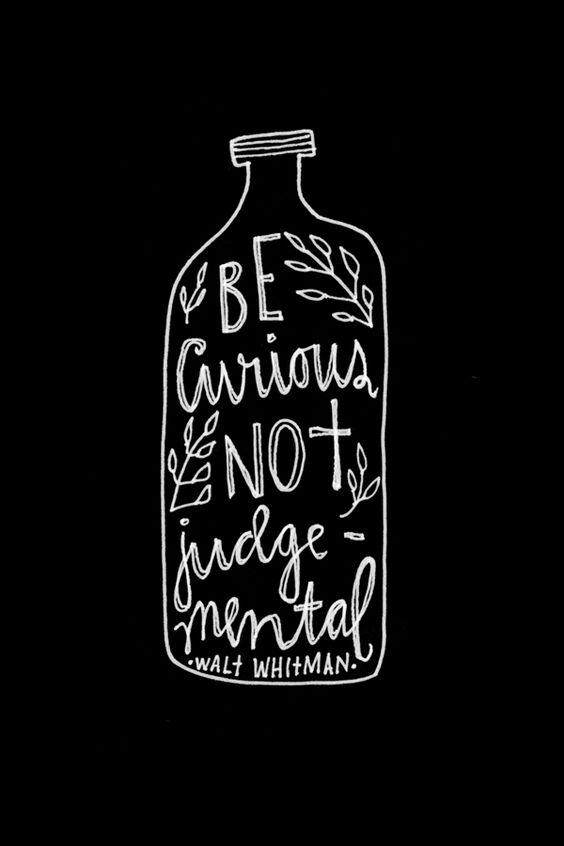 Books/Readings of MemoryStories to read together:The Misadventures of the Family Fletcher (Family Fletcher Series)by Dana Alison Levy  (Author) Parents: I Wonder: Tools to Inspire Curiosity, Reflection, and Empathy in KidsFrom the “Doing Good Together” websitehttps://www.doinggoodtogether.org/bhf/blog/i-wonderFamily VideoPeep and the Big Wild World (3 ten-minute episodes for Preschoolers)https://www.youtube.com/watch?v=ZYkzNuEQhUsPeep and the Big Wild World: A Peep of a Different Colorhttps://www.youtube.com/watch?v=zKdqzvQDtvMPeep’s Moon Mission narrated by Joan Cusakhttps://www.youtube.com/watch?v=gdj8lPvW0rcMovie of CuriousityBeauty and the Beast (2017)Discussion/Activity:Share CuriosityGather as a family before an evening meal. Have each member of the family name something they are curious about or something they learned that day. If you like, light candles as you share. Consider saying candle-lighting words that affirm asking questions, for example, "We give thanks for our curiosity and the answers it brings." Avoid editing or answering one another's questions, correcting information, or exchanging dialogue until everyone has shared. Where possible, provide resources and encourage family members to seek answers themselves. It is okay to validate questioning as a process that is as important, if not more important than, determining answers. (To keep this activity popular, avoid pressuring family members to do research every time a "wondering" is shared.)